HORIZON 2020 WEEK IN BELARUS – 2018TRAINING ‘RESEARCH AND INNOVATION STAFF EXCHANGE’ February 21, 2018‘BELARUS’ Hotel, Small Conference Room (Ground Floor), 15 Storozhevskaja str., MinskThe general idea of the training is to help the Belarusian applicants in RISE proposals who actively participated in proposal development to improve their applications for re-submission in 2018,to provide them some hints on widening and strengthening collaborations with EU organisations via other MSCA schemesFocus group:Belarusian partners in RISE consortia interested in improving and re-submitting their proposals in 2018researchers from academic and non-academic sectors going to apply to RISE callsresearchers interested to improve their collaborations with EU partners using MSCA schemesThe training will start with a general overview of the rules governing RISE partnership building, going through the funded activities and opportunities and tricks as to how better organize the exchange of staff. The budget development will be looked at (how to use the EC allowances) and suggestions for writing winning proposals will be provided. In this respect, a clear overview of the contents to be developed for each section of Part B1 (sections 1-3) will be presented, with the introduction of dos and don’ts. Trainers:Katia INSOGNA, Head of R&I Training and MSCA/ERC consultancy services, Innovative Technology & Science Ltd., UKOlga MEEROVSKAYA, H2020 National Coordinator, MSCA NCP, BelISADETAILED AGENDA14.00 – 14.40 		Introduction to the seminar and round tableRISE: general rules for participation, eligibility criteria and partnership building. Funded activities and budget development. How to better organize the exchanges of staff (why, who and for how long)			Katia INSOGNA14.40 – 15.00	RISE in Belarus: some data on participation, with a brief analysis on existing obstacles in participation. Info on existing platforms and networks to help identify best partners for RISE.	Olga MEEROVSKAYA15.00 – 15.15	Local practice in RISE proposals developmentDr. Polina KUZHIR, Head, Laboratory of Nanoelectromagnetics, Institute of Nuclear problems, Belarusian State University, Belarusian team leader in CoExAN and Graphene 3D RISE projects  15.15 – 15.30 	Q&A session15.30 – 15.45	Coffee break	15.45 – 17.00	Part B1: how to fill in contents for sections 1-3 and section 4. Some suggestions and practical tips.Katia INSOGNA17.00	Wrap-up and closure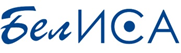 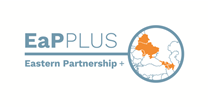 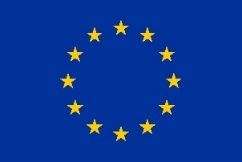 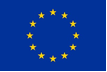 